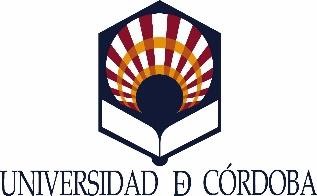 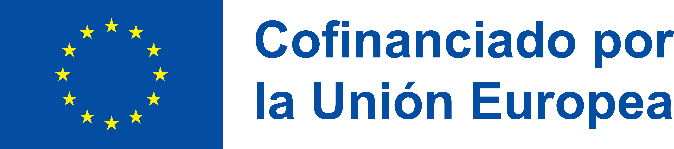 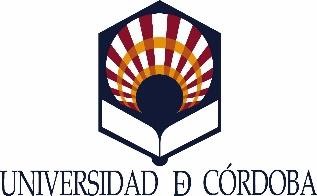 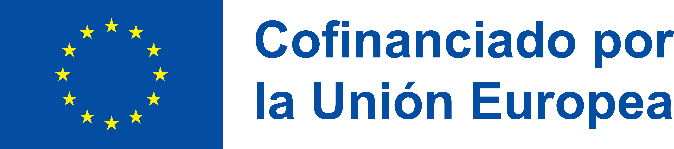 SOLICITUD BECA ERASMUS+ KA2Curso de Formación ToC: Formación en Creatividad CURSO 2023-24DATOS DEL ESTUDIANTE:IDIOMAS:PARTICICIPACIÓN EN EL MODELO DE BILINGÜISMO:DATOS MOVILIDAD YA REALIZADA ANTERIORMENTE:IdiomaNivel AcreditaciónGrado/MásterCréditosUniversidad/Empresa de destinoCódigo ErasmusModalidad (Estudios/Prácticas)CicloDuración (meses)